Paella                            Ingredients:        Rice, 600 grams Clams, 500 gramsPrawns, 300 grams2 tomatoes Green PepperGarlicParsleyChicken, 800 gramsSquid, 200 grams1 Small onionPeas, 150 grams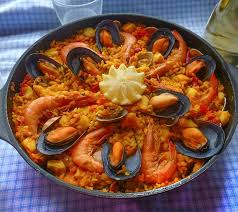 Saffron SaltOlive oil